                      Doane Academy Medical Forms Checklist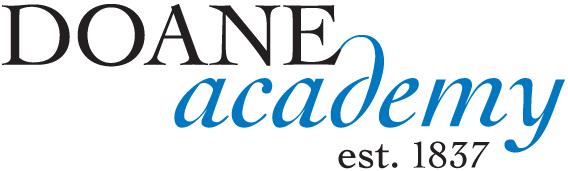 Dear Middle and Upper School Parents/Guardians,Enclosed are the 2018-2019 school medical forms. Consent to Treatment of a Minor Child FormOTC (Over the Counter) Medication Permission Form2018-2019 Emergency Contact Information Form       4.   Use and Misuse of Opioid  Drugs Fact Sheet & sign-off sheet       5.    Sudden Cardiac Death Pamphlet & sign-off sheet       6.    Doane Academy Student Physical Evaluation Supplemental Information Form        7.    State of New Jersey Preparticipation Physical Evaluation: History Form, Physical Examination Form, and Clearance Form  (4 pages)For Returning Students: Physical on file is dated:_____________________New physical form is due:____________________**If your child requires medicine during the school day an “Authorization for Medication to be Administered in School” form must be completed by a physician.**If your child has been diagnosed with asthma, an “Asthma Action Plan” must be completed by a physicianAll forms must be completed in full.  Incomplete forms will be returned.ALL students are required to have completed medical forms on file prior to the start of the school year.For questions or concerns, please contact Roxane Blow, BSN, RN    #609-386-3500 ext. 136                rblow@doaneacademy.org    04/2018